Elektrická práca. Elektrický výkon – pracovný listElektrickú prácu môžeme vypočítať podľa nasledujúcich vzorcov:W – elektrická _________ (joule) 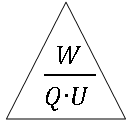 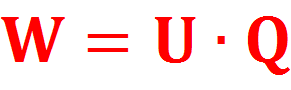 U – elektrické______________ (volt)Q – elektrický ___________(coulomb) 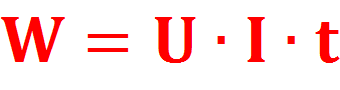 I – elektrický ____________(ampér)t – ________(sekunda) Elektrický príkon je vlastne výkon elektrických síl, elektrická práca vykonaná za určitý čas.Elektrický príkon sa označuje ______ a základnou jednotkou je __________.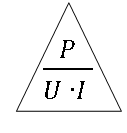 Elektrický príkon počítame podľa vzorca: 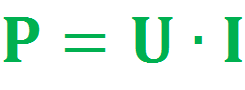 Elektrická energia, ktorú v domácnosti spotrebujeme je vlastne elektrická ____________, ktorú vykonajú elektrické sily v spotrebičoch.Spotrebu elektrickej ___________meria elektromer.Spotrebovaná elektrická energia sa neudáva v jouloch ale v kilowatthodinách:  1kWh = 3,6 MJVypočítaj, akú prácu vykonali elektrické sily pri prechode prúdu 0,2 A žiarovkou za 10 minút, ak je žiarovka pripojená na zdroj elektrického napätia 230 V.Zápis:I =U =t = _______ min = _________ sW = ?Odpoveď : ______________________________________________________________________________